NOTICE:  2020 CROP DRYING PREPARATIONS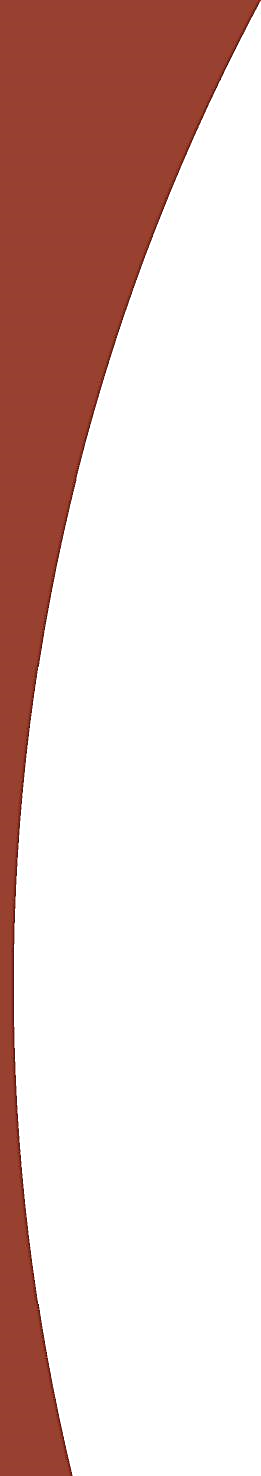 August 14, 2020ITS20-XXXCrop dryers must be inspected and certified to ensure they are set up safely before they can be used. Inspection and Technical Service (ITS) is continuing to reduce red tape and improve services to producers by streamlining the process for inspection and approval of crop dryers.The producer must hire a licenced Gas Fitter “A” due to the high output rating of this equipment. It is the responsibility of the permit holder (licensed gas fitter) to schedule the inspection, not the producer.  The following are required as part of the installation permit application, and are to be submitted by a licensed Gas Fitter:•  Permit application to install gas-burning equipment;•  Piping drawing(s) to support the installation; and• Permit fees as per Part 2 of the schedule in the Gas and Oil Burner RegulationDuring the peak season, the availability of inspectors has been expanded to include evenings and weekends throughout the harvest season. A 24-hour Inspection Hotline: 1-204 573-7163 available from Sep 1 to Dec. 15. After hours inspection services are exclusively for critical crop drying equipment needs and are subject to an after hours fee of $90/hour.Prior to receiving an inspection date, the installation must be completed in compliance with the manufacturer’s installation instructions and Canadian Standards Association code requirements, including completion of all checks are to avoid unnecessary delays.  Inspections attended that are have not completed the installation and necessary checks will not be completed, and will need to be re-booked and will be subject to additional inspection fees.  This is intended to ensure that the inspection process is fair and accessible to all fitters during this peak time.ITS strives to attend all inspection requests within 2 weeks of the requested date.  Compliance to installation requirements by Gas F	itters will help ensure that this timeframe is attainable.ITS urges Producers and Gas Fitters to be proactive to avoid delays and have their appliances installed, tested and ready for inspection as soon as possible so that they can be effectively booked to maximize travel times and to avoid after hours inspection charges.If you have any questions regarding the crop dryer inspection process, please contact Inspection and Technical Services at 204-945-3373.